Bildirinin Başlığı (14pt, İlk Harfler Büyük, Kalın ve Ortalanmış)Başlığın İngilizcesi (12 pt, İlk Harfler Büyük ve Ortalanmış) A.B. Yazar1,*, C.D. Diğer Yazar(lar)2 (12 pt)1 Çalıştığı Kurum ve Adresi (11 pt)2 Çalıştığı Kurum ve Adresi (11 pt)(*Temas kurulacak yazarın e-posta adresi) (11 pt)ÖZ: Bu doküman, yazar(lar)ın bildiri metnini düzenlerken kullanmaları gereken bir kılavuz olarak hazırlanmıştır. Bildiriler kitabında düzenli bir yazım formatının sağlanabilmesi için, bildiri metinleri aşağıda verilen kurallara uygun olarak hazırlanmalıdır. Bildirinin başlangıç bölümü olan ÖZ; tek paragraf halinde, 150 kelimeyi aşmayacak ve çalışmanın amacını, kapsamını ve başlıca sonuçlarını içerecek şeklide verilmelidir. ÖZ’de herhangi bir kaynağa, şekle veya çizelgeye atıfta bulunulmamalıdır. Bildiri başlığı 3 satırı aşmamalı ve Türkçesi 14 punto ve kalın, İngilizcesi ise 12 punto ve İtalik yazılmalıdır. Anahtar Kelimeler: Çalışmayı yansıtan ve virgülle ayrılmış en fazla beş anahtar kelime verilmelidir.ABSTRACT: This document provides a set of instructions for preparing your paper and an example of the format you are required to use. In order to ensure uniform format throughout the proceedings, all papers should be prepared strictly according to the instructions set given below. The Abstract, which is the first section of the paper, should be written in a single paragraph outlining the aims, scope and conclusions of the study, not more than 150 words. Any reference, figure or table should not be cited in ABSTRACT. The title of the paper should not span more than three lines, and Turkish title should be written with a font size of 14 pt in Bold, while its English should be with a font size of 12 pt and in Italic. Keywords: Provide maximum five keywords to facilitate search capabilities, separated by commas.GİRİŞMetin, A4 boyutundaki kağıda, kağıdın sadece bir yüzü kullanılarak yazılmalıdır. Metin tek kolon halinde yazılmalı ve yazı alanının toplam genişliği bu kılavuzda verilen alanı aşmamalıdır. Bildiri tam metni, 8 sayfayı geçmeyecek şekilde hazırlanmalıdır. 8 sayfayı geçen bildiri metinleri değerlendirmeye alınmayacaktır. Paragraflar arasında aşağıdaki gibi boşluk bırakılmalıdır.Tüm metinde yazı karakteri olarak Times New Roman 11 pt kullanılmalı ve metin bir satır aralıkla yazılmalıdır. Yazı alt çizgisi kullanılmamalı, çizelge ve şekil alt yazıları ile kaynaklar da 11 punto ile yazılmalıdır. Her paragrafın arasında 1 satır boşluk bırakılmalı ve diğer satırlarda olduğu gibi, paragraflara sayfanın sol kenarına dayalı olarak başlanmalıdır.BİLDİRİ METNİNİN İÇERİĞİ2.1. Alt BaşlıklarBirinci derece başlıklar tamamen büyük harflerle, ikinci derece başlıklar ise her kelimenin ilk harfi büyük harfle olmak koşuluyla, küçük harflerle ve kalın yazılmalıdır. Daha alt derecedeki başlıklar ise;   kalın olmayıp, ilk kelimenin ilk harfi büyük, diğerleri tamamen küçük harfle yazılmalıdır. Başlıklar kolonun en solundan başlayarak yazılmalı, birinci, ikinci ve üçüncü derece başlıkların üstünde ve altında birer satır boşluk bırakılmalıdır.2.2. Şekiller, Çizelgeler ve EşitliklerTüm grafikler, haritalar, fotoğraflar vb. tür görseller “şekil” olarak verilmelidir. Metin içinde anıldıkları sıraya göre şekillere Şekil 1, Şekil 2 olarak değinilmelidir ve değinildikleri paragraftan sonra mümkün olan en yakın yere yerleştirilmelidirler. Şekiller ve fotoğraflar renkli olabilir. Şekil ve fotoğrafların çözünürlüğü 300 dpi’dan aşağı olmamalıdır. Metin ile şekiller ve çizelgeler arasında (şekil alt yazısı dahil) 1 satır boşluk bırakılmalıdır. Şekillerde tüm harf ve rakamların aynı karakterle yazılmasına özen gösterilmelidir. Şekil yerleştirildiğinde, şeklin görünen çizgileri basım alanı sınırlarının içinde olmalıdır. Şekiller ortalanarak yerleştirilmeli ve şekil altı açıklamaları aşağıdaki örnekte gösterildiği gibi şeklin altına ortalanarak yazılmalı ve mümkün olduğunca kısa ve öz olmalıdır. Harita, plan vb. şekillerde çubuk ölçek kullanılmalıdır. Yan yana iki şekil de konabilir. 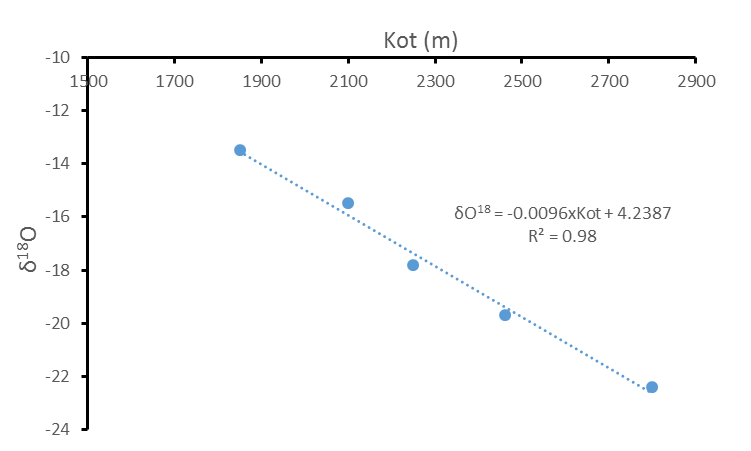 Şekil 1. Çalışma alanına ait δO18-kot ilişkisiÇizelgeler, metin içinde anıldıkları sıraya uygun şekilde numaralandırılmalı ve metin içinde değinildikleri paragrafa en yakın yere yerleştirilmelidir. Kolon başlıklarında kısaltmalardan kaçınılmalı ve çizelgelerin genişliği metnin kolon genişliğini aşmamalıdır. Çizelge başlıkları çizelgelerin hemen üzerinde ortalanarak verilmeli ve çizelgeler metin içinde ve çizelge başlıklarında Çizelge 1, Çizelge 2 şeklinde anılmalıdır. Çizelgelerde; aşağıda verilen örnekteki gibi, en üstte, en altta ve kolon başlıklarının altında yatay çizgiler kullanılmalı, bunların dışında düşey ve yatay çizgi çizilmemelidir. Birimler, kolon başlıklarının altında ve parantez içinde verilmeli ayrıca kolon başlıklarının sadece ilk harfi büyük harfle yazılmalıdır. Çizelge başlıkları, çizelgenin genişliğini aşmayacak şekilde, gerekirse birden fazla satırda verilmelidir. Açıklamalar çizelgelerin içinde değil, hemen altında dip notu olarak verilmeli ve bunlar için * ‍†‡ gibi simgeler kullanılmalıdır.Çizelge 1. Çalışma alanın batısındaki örneklere ait duraylı izotop değerleri                         *Çalışma alanının batısındaki örneklerEşitlikler sayfanın sol kenarına dayalı olarak yazılmalı ve sırayla numaralandırılmalıdır. Metin içinde eşitliklere bu numaralar kullanılarak değinilmeli (örneğin; Eş.1) ve eşitliklerdeki tüm simgeler, birimleri de parantez içinde verilerek, eşitlikten bir sonraki satırda tanımlanmalıdır.	    Eş.1Burada,ETg gerçek buharlaşma terleme (mm/yıl), P yıllık toplam yağış (mm), L	= 300+25T+0.05T3 eşitliği ile T’ ye bağlı bir faktör, T yıllık ortalama sıcaklık (oC)’tır.2.3. Birimler ve DipnotlarMetinde SI birimleri (mm/yıl, oC, m3/s  vb.) kullanılmalıdır. Çizelgeler dışında, metin içinde dipnot verilmemelidir.3. SONUÇLARSonuçlar bölümünde, çalışmada elde edilen başlıca sonuçlar ve yazar(lar)ın sonuçlarla ilgili yorumları verilmelidir.4. KATKI BELİRTMEMetnin sonuna Kaynaklar bölümünden hemen önce “Katkı Belirtme” bölümü konabilir. Teşekkür, çok kısa olmalı ve çalışmaya önemli derecede katkı vermiş olan kişi, kurum ve kuruluşlarla sınırlı tutulmalıdır. Ayrıca kişilerin ünvanları belirtilmemeli, adlarıyla birlikte sadece görevli oldukları kuruluşun adı verilmelidir.5. DEĞİNMELER Değinilen kaynaklar, metin içinde yazar(lar)ının soyad(lar)ı (adını gösteren ilk harf olmadan)  yayının basım yılı ile birlikte verilmelidir (örneğin; Smith (1999), … (Smith, 1999)). Birden fazla yazarlı kaynaklara metinde değinilirken, ilk yazarın soyadından sonra “vd.” kısaltması ile birlikte yayın tarihi verilmelidir (örneğin; Smith vd. (1998), … (Smith vd., 1998). Eğer bir yazarın veya birden çok yazarlı bir kaynağın ilk yazarının aynı yıl içinde basılmış birden fazla yayınına değiniliyorsa, bu kaynakların tarihlerinin yanına harf konarak ayırt edilmelidir (Smith, 1997a; Smith 1997b) (John vd., 2009a; 2009b).6. KAYNAKLARMetin ile şekil ve çizelgelerin açıklamalarında değinilen tüm kaynaklar, bildirinin sonunda KAYNAKLAR başlığı altında ve alfabetik sıraya göre dizilerek verilmelidir. Kaynaklar dizinininde her kaynağın ilk satırından sonra gelen diğer satırlar 5 harf içeriden başlatılmalıdır. Kaynakların Kaynaklar dizininde yazılışı; makale, bildiri, kitap, rapor veya tez türüne göre aşağıdaki örnekler gibi olmalıdır:Soyadı, Adının ilk harfi, Basım yılı. Makalenin başlığı. Derginin Adı (Kısaltmadan), cilt (sayı), sayfa numaraları.Soyadı, Adının ilk harfi, Basım yılı. Bildirinin başlığı. Sempozyum veya Kongrenin Adı (kısaltmadan), Düzenlendiği Şehir ve Ülke, Cilt No. (varsa), sayfa numaraları.Soyadı, Adının ilk harfi, Basım Yılı. Kitabın Adı. Yayınevi, Basıldığı Yer.Soyadı, Adının ilk harfi, Yıl. Raporun veya tezin başlığı. Raporun/Tezin Hazırlandığı Kuruluşun/ Üniversitenin Adı, Şehir Adı, verilmişse raporun numarası.Kişisel görüşmelere ilişkin metin içindeki değinmeler (Soyadı, Tarih) şeklinde verilmeli ve Kaynaklar dizininde ise aşağıdaki örneğe uygun şekilde listelenmelidir:Soyadı, Adının ilk harfi, Yıl. Kişisel görüşme. Görüşülen Kişinin Görev Yaptığı Kuruluşun Adı.Birden fazla yazarlı kaynaklar için tüm yazarların soyadları ve adlarının ilk harfleri verilmelidir. (Carlsten, P., Hebib, S., Farrel, E.R., 2003). Bu tür kaynaklar da, yukarıda verilen örneklere uygun şekilde Kaynaklar dizinine konmalıdır. 7. BİLDİRİ TAM METİNLERİNİN GÖNDERİLMESİBildiri tam metinlerinin, Word dosyası olarak 15 Mart 2020 tarihine kadar HİDRO’2020 Hidrojeoloji ve Su Kaynakları Sempozyumu sistemi (hidro2020.bartin.edu.tr) üzerinden kayıt olunarak gönderilmesi gerekmektedir.Bu tarihten sonra gönderilecek bildiri tam metinleri değerlendirmeye alınmayacaktır. Örnek kodu*     δ18O VSMOW (‰)         δ2H VSMOW (‰)S-1-6.33-33.17S-2-6.49-33.91S-3-6.46-34.02S-4-6.35-33.76S-5-6.28-33.44